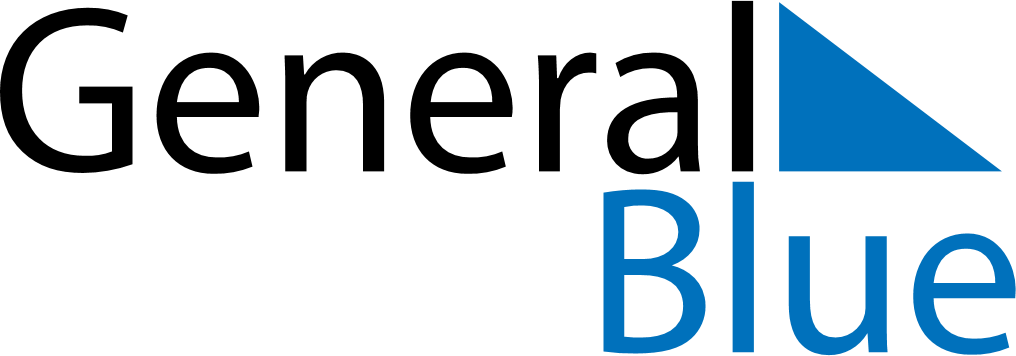 September 1580September 1580September 1580September 1580September 1580SundayMondayTuesdayWednesdayThursdayFridaySaturday123456789101112131415161718192021222324252627282930